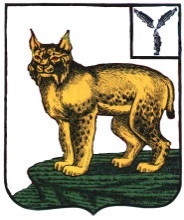 ВЕСТНИКТурковского муниципального района№ 259                                          			 от 09 ноября  2022 года     Учредитель: Собрание депутатов Турковского муниципального района СОДЕРЖАНИЕЗаключение о результатах публичных слушаний по обсуждению проекта решения Собрания депутатов Турковского муниципального района « О внесении изменений и дополнений в устав Турковского муниципального района Саратовской области»ЗАКЛЮЧЕНИЕ О РЕЗУЛЬТАТАХ ПУБЛИЧНЫХ СЛУШАНИЙ от 08 ноября 2022 годапо обсуждению ПРОЕКТА РЕШЕНИЯ СОБРАНИЯ ДЕПУТАТОВ ТУРКОВСКОГО МУНИЦИПАЛЬНОГО РАЙОНА « О внесении изменений и дополнений в Устав Турковского муниципального района Саратовской области» В соответствии с Положением «О публичных слушаниях в Турковском муниципальном районе», утвержденным решением Собрания депутатов Турковского муниципального района от 07 июля 2010 г. № 53/5 и Постановлением главы Турковского муниципального района от 05 октября 2022 года № 4 «О проведении публичных слушаний по обсуждению проекта решения Собрания депутатов  Турковского муниципального района «О внесении изменений и дополнений в Устав Турковского муниципального района Саратовской области», опубликованному в Вестнике Турковского муниципального района № 255 от 05.10.2022 года (текст проекта был размещен на официальном сайте администрации Турковского муниципального района turki.sarmo.ru.). Публичные слушания были проведены 07 ноября 2022 года с 10 ч. 00 мин. до 10 час. 30 мин. в актовом зале администрации Турковского муниципального района по адресу: Саратовская область, р. п. Турки, ул. Советская, 26 .На публичные слушания приглашались депутаты Собрания депутатов Турковского муниципального района, депутаты муниципальных образований, руководители организаций, учреждений, представители общественных организаций, жители муниципального района.Количество участников публичных слушаний - 26 человек.Количество выступивших участников публичных слушаний - 1 человек.При подготовке к проведению публичных слушаний по проекту внесения изменений и дополнений в Устав Турковского муниципального района предложений и замечаний в адрес комиссии по проведению публичных слушаний не поступало. Согласно протоколу публичных слушаний от 07 ноября 2022 года в ходе обсуждения проекта были высказаны следующие замечания и предложения по внесению изменений и дополнений в Устав Турковского муниципального района Саратовской области: На основании протокола публичных слушаний по обсуждению проекта решения Собрания депутатов Турковского муниципального района «О внесении изменений и дополнений в Устав Турковского муниципального района Саратовской области» от 07 ноября 2022 г.:1. Считать публичные слушания по обсуждению проекта муниципального правового акта состоявшимися.2. Рекомендовать Собранию депутатов Турковского муниципального района принять к рассмотрению проект решения Собрания депутатов Турковского муниципального района «О внесении изменений и дополнений в Устав Турковского муниципального района Саратовской области».3. Опубликовать настоящее заключение о результатах публичных слушаний в информационном бюллетене «Вестник Турковского муниципального района».Глава  Турковскогомуниципального района                                                              А.В. Никитин412070, Саратовская область,          	Главный редактор	Бесплатно  р. п. Турки, ул. Советская, дом 39	С.В. Ярославцев      	100   экземпляров	 № п/пИнформация о мнениях и предложениях, внесенных по вопросам публичных слушанийСведения о лице, выразившем свое мнение по вопросам, вынесенным на публичные слушания1.Согласиться с представленным проектомКрапаускас А.Я.